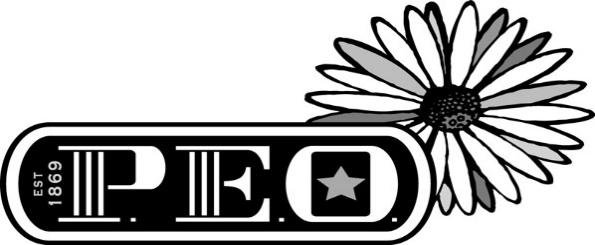 P.E.O. Chapter CB, Idaho, Carol Nickell Scholarship, Fall 2024 Application  Established in 1869, P.E.O. and its members take great pride in providing educational opportunities to women in their communities. P.E.O. is a philanthropic, educational organization with chapters in the United States and Canada. P.E.O. Chapter CB, Idaho, is a Coeur d’Alene chapter where women celebrate the advancement of women, educate women through scholarships, and motivate women to achieve their highest aspirations. This scholarship can be any amount up to $1,000 and must be used for tuition, educational fees, etc.Scholarship Eligibility and RequirementsEligibility:* Female, enrolled full-time at North Idaho College, with 21 or more completed credits. * 2.5 GPA or higher, enrolled in any academic or professional technical degree program.* Preference given to non-traditional students who have 12 or more consecutive months as a non-student during their adult life.Requirements:Complete the attached application and email an attached Word file to: lauraumthun@yahoo.com. Please put Chapter CB, P.E.O. in the subject line, and if writing by hand, please print legibly.Deadline for application is Friday, April 12, 2024.Personal interview will be required.Scholarship committee will select recipients and notify all applicants of their status by June 1, 2024. Monies will be available for fall 2024 tuition payments and sent to the North Idaho College registrar’s office. Funds are not available for any other term.Prior to fund distribution, recipient needs to complete required P.E.O. documentation.Previous scholarship applicants/recipients may reapply.P.E.O. Chapter CB, Idaho,Carol Nickell Scholarship, Fall 2024 ApplicationName 	                                          ______________________________Date__________________________Address _______________________________________________________________________________                                                                                   		Street				City		State	   ZIPPhone ___________	 	___________   Date of Birth________	_____________________Personal Email ____________________________    __________________ (Do not use NIC email.)Major (Be specific please.)___________________________________________________________                                          High School Attended 	________________________________________________________________    			  Name of School				City		        State	Date of high school graduation 			or Date of GED completion ____________________Current NIC GPA ______ (Attach an unofficial transcript. Required when you submit your application.)    Anticipated NIC Graduation Date _______ When did you start your studies at NIC? ____________How many credits will you have completed at the end of spring 2024 semester?  ___________________*Student I.D. Number (Required)____________________________________________________When was your one-year educational break? __________ Number of Dependents _________________   Are you currently employed?                                                       _______Yes              ______ No Have you applied for other financial assistance?                       _______Yes              ______ No   Please attach a 550–650-word essay describing your educational and career goals, including how this scholarship will help you meet those goals. Please tell us about your personal interests and activities. List any club, volunteer, and community involvements. Describe what earning a college degree will mean to you and your family.Please submit (2) letters of reference from teachers, employers, or college advisors.What else would you like the Scholarship Committee to know about you?									Revised 2/18/2024